Knjižna uganka – april  2021  – ODGOVORI Spominski sprehod po aprilu – malem travnu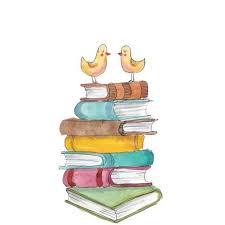 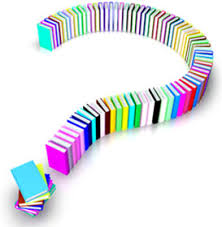 Učenci 1. in 2. razredaVprašanje: STARO IME ZA MESEC APRIL JE … MALI TRAVEN/TRAVNIK.KAKO SE IMENUJE DAN, KI GA PO VSEM SVETU PRAZNUJEJO 2. APRILA? DAN MLADINSKE KNJIŽEVNOSTI/MEDNARODNI DAN KNJIG ZA OTROKEUčenci 3. in 4. razredaOtroci in odrasli  1. aprila radi koga potegnemo za nos. Kaj to pomeni? Da koga nahecajo, da se zlažejo …Kako se imenuje praznik, ki ga po vsem svetu praznujejo 2. aprila?  MEDNARODNI DAN KNJIG ZA OTROKE/ MEDNARODNI DAN MLADINSKE KNJIŽEVNOSTIPošlji na knjiznica@os-skocjan.si  do 5. 5.  2021. Žrebanje pravilnih odgovorov bo v ČETRTEK,  6. 5. 2021. Pravilni odgovori in imena nagrajencev bodo objavljeni na spletni strani knjižnice IN V KNJIŽNICI. Nagrajeni: Jakob Košak, 3. b; Veronika F. Povše, 4. a, Jani Krnc, 4. a; Zala Žlogar, 4. b, Val Draksler, 4. b; Jaka Blatnik, 5. b, Nina Zobovič, 5. b.Učenci 5. in  6. razreda Kako se imenuje praznik, ki se ga praznuje 22. aprila? DAN ZEMLJEPoišči 2 pregovora o mesecu aprilu.  April deževen, kmet ne bo reven. Za mokrim aprilom pride suh junij. POTRUDI SE IN ODGOVORI TUDI PRAVOPISNO PRAVILNO.Pomagaj si z enciklopedijami, leksikoni, Wikipedijo, SPLETOM, STARŠI …Učenci 7., 8. in 9. razredaPoišči podatke, kdo je bil Hans C. Andersen (rojstni podatek, država rojstva, 3 naslove njegovih pravljic).  2. april 1805, Danska; Grdi raček, Palčica, Deklica z vžigalicami. Poišči in zapiši tri pregovore o mesecu aprilu.  April deževen, kmet ne bo reven. Za mokrim aprilom pride suh junij. Dež v aprilu je res božji dar iz nebes. Pomagaj si z enciklopedijami, leksikoni, Wikipedijo, SPLETOM, STARŠI …POTRUDI SE IN ODGOVORI TUDI PRAVOPISNO PRAVILNO.Kako sodeluješ pri knjižni uganki?1. Natančno preberi vprašanje. 2. Pravopisno pravilno  (male tiskane črke) v elektronsko sporočilo zapiši pravilne odgovore, svoje ime, priimek in razred. Kako pišemo praznike?Pomagaj si z enciklopedijami, leksikoni, Wikipedijo … Pošlji na knjiznica@os-skocjan.si  do 5. 5. 2021. LAHKO PA UGANKO REŠIŠ V ŠOLSKI KNJIŽNICI, kjer  oddaš svoje rešitve.Sodelovalo je 36 učencev. Žrebanje pravilnih odgovorov bo v četrtek, 6. 5.  2021. Pravilni odgovori in imena nagrajencev bodo objavljeni na spletni strani šolske knjižnice.                                         Knjižničarka Marinka